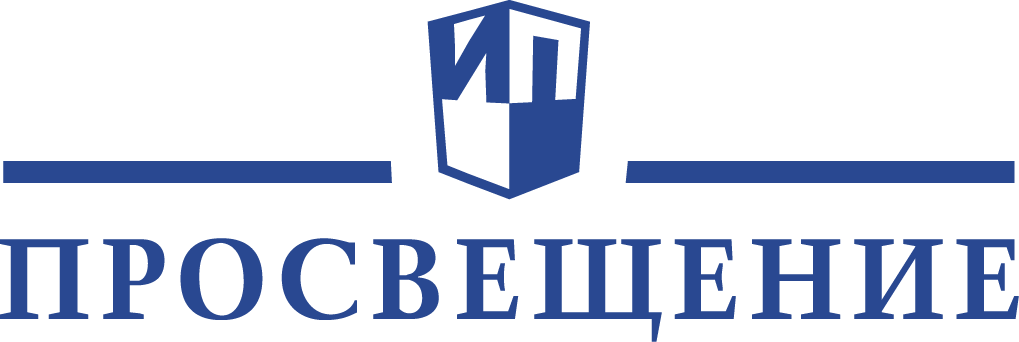 Расписание вебинаров сентября 2018 г.04.09.201811:00–13:00Начальная школаПроектные задачи как способ формирования универсальных учебных действий младших школьниковТюрина Наталья Петровна, ведущий методист редакции русского языка и литературного чтения Центра начального образования издательства «Просвещение»Ссылка для участия: https://events.webinar.ru/9331/144361305.09.20189:00–11:00Начальная школаПроектирование урока развития речи в 1 классеБойкина Марина Викторовна, старший преподаватель кафедры начального образования ГБУ ДПО «Санкт-Петербургская академия постдипломного педагогического образования», член авторского коллектива УМК «Школа России» и УМК «Перспектива»Ссылка для участия: https://events.webinar.ru/9331/145103105.09.201811:00–13:00Дошкольное образованиеСоциально-коммуникативное развитие дошкольников: осенние образовательные циклы и праздники в детском садуСоловьёва Елена Викторовна, кандидат педагогических наук, научный руководитель программы «Радуга», психолог, доцент, генеральный директор и руководитель образовательных программ психологического центра поддержки семьи «Контакт»Ссылка для участия: https://events.webinar.ru/9331/142586705.09.201814:00–16:00Русский язык ЛитератураЕсли завтра ГИА. К экзамену допущен! К экзамену готов!Крюкова Галина Васильевна, ведущий методист по русскому языку и литературе Центра методической поддержки педагогов издательства «Просвещение»Ссылка для участия: https://events.webinar.ru/9331/145178105.09.201816:00–17:30АстрономияМалые тела Солнечной системыСурдин Владимир Георгиевич, кандидат физико-математических наук, доцент физического факультета МГУ, старший научный сотрудник Государственного астрономического института им. П.К. Штернберга (МГУ), член Международного астрономического союза, член Бюро Научного совета РАН по астрономии, почетный работник образования г. МосквыСсылка для участия: https://events.webinar.ru/9331/145106106.09.201814:00–16:00Русский язык Литература«Тетради в портфеле шуршали, что в жизни важнее, решали». Рабочие тетради на уроке и домаКрюкова Галина Васильевна, ведущий методист по русскому языку и литературе Центра методической поддержки педагогов издательства «Просвещение»Ссылка для участия: https://events.webinar.ru/9331/145179106.09.201816:00–17:30Начальная школаКак научить ребенка понимать текст?Бубнова Инна Анатольевна, кандидат педагогических наук, старший преподаватель кафедры начального образования ГБУ ДПО «Санкт-Петербургская академия постдипломного педагогического образования», автор методических и учебных пособий в области филологического образования, заместитель директора по УВР ГБОУ СОШ № 43 «Лингвистическая школа» Приморского района Санкт-ПетербургаСсылка для участия: https://events.webinar.ru/9331/138519707.09.201814:00–16:00Русский языкЛитератураРусский родной язык в начальной школеКузнецова Марина Ивановна, доктор педагогических наук, научный сотрудник Центра мониторинга Института образования НИУ ВШЭ, старший научный сотрудник ФГБНУ «Институт стратегии развития образования РАО»Ссылка для участия: https://events.webinar.ru/9331/145433511.09.201814:00–16:00АстрономияСовременные проблемы астрономии и их отображение в УМК В.М. ЧаругинаЛитвинов Олег Андреевич, ведущий методист Центра естественно-математического образования издательства «Просвещение»Ссылка для участия: https://events.webinar.ru/9331/142587911.09.201816:00–17:30ТехнологияТехнология обработки текстильных материаловЛутцева Елена Андреевна, кандидат педагогических наук, профессорСсылка для участия: https://events.webinar.ru/9331/141475512.09.20189:00–11:00Начальная школаПроектирование урока развития речи во 2 классеБубнова Инна Анатольевна, кандидат педагогических наук, старший преподаватель кафедры начального образования ГБУ ДПО «Санкт-Петербургская академия постдипломного педагогического образования», автор методических и учебных пособий в области филологического образования, заместитель директора по УВР ГБОУ СОШ № 43 «Лингвистическая школа» Приморского района Санкт-ПетербургаСсылка для участия: https://events.webinar.ru/9331/145107912.09.201811:00–13:00Немецкий языкЯркие новинки осени 2018 по немецкому языкуХарыбина Дарья Юрьевна, редактор редакции немецкого языка Центра лингвистического образования издательства «Просвещение»Ссылка для участия: https://events.webinar.ru/9331/145123912.09.201814:00–16:00Начальная школаФормирование и развитие учебной самостоятельности на уроках окружающего мира и биологииКарацуба Ольга Владимировна, ведущий методист Центра начального образования издательства «Просвещение»; Токарева Марина Викторовна, ведущий методист редакции биологии и естествознания Центра естественно-математического образования издательства «Просвещение»Ссылка для участия: https://events.webinar.ru/9331/142588912.09.201816:00–17:30АстрономияКосмические угрозы ЗемлеСурдин Владимир Георгиевич, кандидат физико-математических наук, доцент физического факультета МГУ, старший научный сотрудник Государственного астрономического института им. П.К. Штернберга (МГУ), член Международного астрономического союза, член Бюро Научного совета РАН по астрономии, почетный работник образования г. МосквыСсылка для участия: https://events.webinar.ru/9331/145110912.09.201816:00–17:30Русский языкЛитератураРазноуровневые типовые задания по русскому языку в 1–2 классеКузнецова Марина Ивановна, доктор педагогических наук, научный сотрудник Центра мониторинга Института образования НИУ ВШЭ, старший научный сотрудник ФГБНУ «Институт стратегии развития образования РАО»Ссылка для участия: https://events.webinar.ru/9331/145715913.09.20189:00–11:00Все предметыОсобенности нового курса русского языка «Русский родной язык»: программа, цели и задачи курса, учебно-методическое обеспечение курсаГостева Юлия Николаевна, кандидат педагогических наук, доцент, старший научный сотрудник Центра филологического образования ФГБНУ «Институт стратегии развития образования РАО»; Васильевых Ирина Павловна, научный сотрудник Центра филологического образования ФГБНУ «Институт стратегии развития образования РАО»Ссылка для участия: https://events.webinar.ru/9331/145434113.09.201811:00–13:00Дошкольное образованиеСовременные программы дошкольного образования. Ресурсы и методическая поддержка издательства «Просвещение»Горбунова Татьяна Александровна, ведущий методист редакции дошкольного образования издательства «Просвещение»Ссылка для участия: https://events.webinar.ru/9331/142590513.09.201814:00–16:00МатематикаТехнология обучения чтению учебной, научно-популярной и научной литературы на уроках алгебры в 7–9-х классах (с использованием УМК авторского коллектива под руководством А.Г. Мордковича)Мардахаева Елена Львовна, кандидат педагогических наук, грант г. Москвы в сфере образования, доцент кафедры общих математических и естественнонаучных дисциплин и методики преподавания ГБОУ ВО МО «Академия социального управления»Ссылка для участия: https://events.webinar.ru/9331/144362113.09.201816:00–17:30ФизикаИсследовательский подход при изучении физики и обучении решению задач: «Исследование движения тела, брошенного под углом к горизонту» (10 класс)Генденштейн Лев Элевич, кандидат физико-математических наук, учитель-методист высшей квалификационной категории, ведущий автор УМК по физике для 7–11 классов Ссылка для участия: https://events.webinar.ru/9331/141476914.09.20189:00–11:00АстрономияПоиски жизни и разума во ВселеннойСурдин Владимир Георгиевич, кандидат физико-математических наук, доцент физического факультета МГУ, старший научный сотрудник Государственного астрономического института им. П.К. Штернберга (МГУ), член Международного астрономического союза, член Бюро Научного совета РАН по астрономии, почетный работник образования г. МосквыСсылка для участия: https://events.webinar.ru/9331/145111917.09.201814:00–16:00Все предметыРусский родной язык. 5-9 классы: программа курса и структура учебных пособий для учащихсяАндрей Георгиевич Нарушевич, кандидат филологических наук, доцент, заведующий кафедрой современного русского языка и литературы Таганрогского института имени А.П. ЧеховаСсылка для участия: https://events.webinar.ru/9331/145434517.09.201814:00–16:00Физика Я сдам ЕГЭ! Актуальные вопросы подготовки к ЕГЭ в 2018/2019 годуЛитвинов Олег Андреевич, ведущий методист Центра естественно-математического образования издательства «Просвещение»Ссылка для участия: https://events.webinar.ru/9331/145434917.09.201816:00–17:30Физика Искусство измерений. Конструирование и изготовление измерительных приборов (7–11 кл.)Корнильев Игорь Николаевич, кандидат физико-математических наук, руководитель центра проектно-исследовательской и инновационной деятельности при ГАОУ АО ДПО «Институт развития образования», соавтор УМК по физике для 7–11 классовСсылка для участия: https://events.webinar.ru/9331/144363318.09.201814:00–16:00Все предметыУправление ЭФУ в системе управления электронными учебниками издательства «Просвещение»Шаболдин Матвей Сергеевич, специалист Департамента информационных технологий издательства «Просвещение»Ссылка для участия: https://events.webinar.ru/9331/142591118.09.201814:00–16:00ХимияБиологияФизикаПрименение электронного обучения и дистанционных образовательных технологий при обучении детей с ОВЗ предметам естественнонаучного циклаБуренина Елена Евгеньевна, доцент кафедры методики преподавания предметов естественно-математического цикла ГАУ ДПО СОИРО; Ульянина Елена Вячеславовна, учитель биологии ОГБОУ «Центр образования для детей с особыми образовательными потребностями города Смоленска»Ссылка для участия: https://events.webinar.ru/9331/142591918.09.201816:00–17:30Начальная школаРесурсы УМК «Перспектива» для достижения качества начального образования (2-часть)Игушева Ирина Александровна, ведущий методист Центра начального образования издательства «Просвещение»Ссылка для участия: https://events.webinar.ru/9331/145125119.09.201811:00–13:00Дошкольное образованиеПринципы СТЕМ (STEAM) в технологиях образования дошкольников в ООП «Радуга»Соловьёва Елена Викторовна, кандидат педагогических наук, научный руководитель программы «Радуга», психолог, доцент, генеральный директор и руководитель образовательных программ психологического центра поддержки семьи «Контакт»Ссылка для участия: https://events.webinar.ru/9331/142592720.09.201814:00–16:00Все предметыТернистый путь к успеху. Гений – парадоксов друг?Ежова Анна Евгеньевна, учитель экономики высшей категории ГБНОУ АО «Архангельский государственный лицей им. М.В. Ломоносова»Ссылка для участия: https://events.webinar.ru/9331/145719720.09.201816:00–17:30ФизикаОпыты и решение задач при изучении тепловых явлений (8 и 10 классы)Булатова Альбина Александровна, учитель физики высшей квалификационной категории, соавтор учебно-методического комплекта УМК по физике для 7–11 классовСсылка для участия: https://events.webinar.ru/9331/142594921.09.20189:00–11:00Начальная школаПроектирование урока развития речи в 3 классеБойкина Марина Викторовна, старший преподаватель кафедры начального образования ГБУ ДПО «Санкт-Петербургская академия постдипломного педагогического образования», член авторского коллектива УМК «Школа России» и УМК «Перспектива»Ссылка для участия: https://events.webinar.ru/9331/145119121.09.201811:00–13:00БиологияОсобенности организации проектной деятельности на уроках биологииТокарева Марина Викторовна, ведущий методист редакции биологии и естествознания Центра естественно-математического образования издательства «Просвещение»Ссылка для участия: https://events.webinar.ru/9331/142595721.09.201814:00–16:00Начальная школаКак научить ребёнка считать: формирование вычислительных умений у младших школьниковГлаголева Юлия Игоревна, кандидат педагогических наук, заведующий кафедрой начального образования ГБУ ДПО «Санкт-Петербургская академия постдипломного педагогического образования»Ссылка для участия: https://events.webinar.ru/9331/145537121.09.201814:00–16:00Все предметыРусский родной язык: традиционное и новое в преподавании курсаДобротина Ирина Нургаиновна, кандидат педагогических наук, заведующая Центром филологического образования ФГБНУ «Институт стратегии развития образования РАО» Ссылка для участия: https://events.webinar.ru/9331/145435724.09.201816:00–17:30Французский языкТекущий контроль как эффективный способ подготовки к итоговым аттестациям по французскому языкуНиколаева Виктория Вячеславовна, член Федеральной комиссии разработчиков КИМ ЕГЭ по французскому языку ФИПИ, ведущий эксперт комиссии ЕГЭ по французскому языку г. Москвы, заместитель председателя центрально-методической комиссии Всероссийской олимпиады школьников по французскому языку Министерства образования и науки РФСсылка для участия: https://events.webinar.ru/9331/145120125.09.201816:00–17:30Начальная школаРазвитие речи в начальной школе. Учимся писать изложениеМедведева Наталья Ивановна, методист Центра начального образования издательства «Просвещение»Ссылка для участия: https://events.webinar.ru/9331/142596526.09.201811:00–13:00Немецкий языкПроектная деятельность на уроке немецкого языка с УМК «Горизонты»Ольховик Мария Юрьевна, ведущий редактор редакции немецкого языка Центра лингвистического образования издательства «Просвещение» Ссылка для участия: https://events.webinar.ru/9331/145129526.09.201816:00–17:30Китайский языкУМК «Время учить китайский». Методические рекомендации учителю (из опыта учителя-практика)Маркевич Татьяна Евгеньевна, учитель китайского языка МОАУ «Гимназия № 1» г. СочиСсылка для участия: https://events.webinar.ru/9331/145131927.09.201816:00–17:30ФизикаИсследование движения проводника по металлическим направляющим в магнитном поле (11 класс)Генденштейн Лев Элевич, кандидат физико-математических наук, учитель-методист высшей квалификационной категории, ведущий автор УМК «Физика» для 7–9 и 10–11 классов издательства «БИНОМ. Лаборатория знаний»Ссылка для участия: https://events.webinar.ru/9331/142596928.09.201814:00–16:00Начальная школаВозможности организации подготовки к Всероссийской проверочной работе по математике средствами УМК «Школа России» и серий пособий издательства «Просвещение»Ставцева Дина Александровна, ведущий методист Центра начального образования издательства «Просвещение»Ссылка для участия: https://events.webinar.ru/9331/1425971